Приложение  1 к постановлению администрацииИркутского  районного муниципального образования                                                                                      от «___»_________2020 г      №________СХЕМА РАСПОЛОЖЕНИЯ  ГРАНИЦ  ПУБЛИЧНОГО СЕРВИТУТАЗаместитель  Мэра района	                                                                                                   И.Б. КузнецовПлощадь испрашиваемого публичного сервитута  на часть земельного участка 38:06:000000:3837 - 110 кв. мПлощадь испрашиваемого публичного сервитута  на часть земельного участка 38:06:000000:3837 - 110 кв. мПлощадь испрашиваемого публичного сервитута  на часть земельного участка 38:06:000000:3837 - 110 кв. мОбозначение характерных точек границКоординаты, мКоординаты, мОбозначение характерных точек границXY123-––н1446957.993325362.76н2446958.243325363.73н3446957.273325363.98н4446957.023325363.01н1446957.993325362.76-––н5446992.383325496.71н6446992.643325497.68н7446991.673325497.93н8446991.423325496.96н5446992.383325496.71-––н9447002.343325534.71н10447002.593325535.68н11447001.623325535.93н12447001.373325534.96н9447002.343325534.71-––н13446889.013325194.24н14446889.513325195.10н15446888.653325195.60н16446888.153325194.74н13446889.013325194.24-––н17446968.753325405.21н18446969.003325406.18н19446968.033325406.43н20446967.783325405.46н17446968.753325405.21-––н21446981.263325453.17н22446981.513325454.14н23446980.553325454.39н24446980.303325453.42н21446981.263325453.17-––н25446773.463325035.87н26446774.083325036.65н27446773.293325037.27н28446772.673325036.48н25446773.463325035.87-––н29446635.673324469.68н30446635.413324470.65н31446634.453324470.38н32446634.713324469.42н29446635.673324469.68-––н33446947.023325319.98н34446947.273325320.95н35446946.303325321.19н36446946.063325320.22н33446947.023325319.98-––н37446802.633325072.92н38446803.253325073.70н39446802.473325074.32н40446801.853325073.54н37446802.633325072.92-––н41446912.083325234.15н42446912.583325235.02н43446911.713325235.52н44446911.213325234.65н41446912.083325234.15-––н45446680.673324918.73н46446681.293324919.51н47446680.513324920.13н48446679.893324919.35н45446680.673324918.73-––н49446834.003325112.77н50446834.623325113.55н51446833.843325114.17н52446833.213325113.39н49446834.003325112.77-––н53446607.673324574.45н54446607.413324575.42н55446606.443324575.16н56446606.703324574.19н53446607.673324574.45-––н57446593.723324626.83н58446593.463324627.80н59446592.503324627.54н60446592.753324626.57н57446593.723324626.83-––н61446618.093324839.02н62446618.713324839.80н63446617.923324840.42н64446617.303324839.63н61446618.093324839.02-––н65446709.983324955.69н66446710.603324956.47н67446709.823324957.09н68446709.193324956.31н65446709.983324955.69-––н69446567.163324726.14н70446566.903324727.11н71446565.943324726.85н72446566.203324725.89н69446567.163324726.14-––н73446588.383324801.00н74446588.993324801.79н75446588.213324802.40н76446587.593324801.62н73446588.383324801.00-––н77446621.403324523.00н78446621.143324523.97н79446620.183324523.71н80446620.443324522.75н77446621.403324523.00-––н81446649.363324878.87н82446649.983324879.66н83446649.193324880.28н84446648.583324879.49н81446649.363324878.87-––н85446742.983324997.28н86446743.603324998.07н87446742.813324998.69н88446742.193324997.90н85446742.983324997.28-––н89446580.273324676.76н90446580.023324677.72н91446579.053324677.47н92446579.313324676.50н89446580.273324676.76-––н93446935.763325274.53н94446931.793325279.07н95446931.043325278.41н96446935.013325273.87н93446935.763325274.53-––н97446862.433325148.12н98446864.083325154.06н99446863.113325154.32н100446861.743325149.35н101446857.143325150.80н102446856.843325149.85н97446862.433325148.12-––н103446562.383324760.72н104446562.483324761.71н105446557.563324762.19н106446558.803324767.44н107446557.833324767.67н108446556.403324761.35н103446562.383324760.72-––н109444895.803321551.21н110444895.643321552.20н111444894.653321552.04н112444894.813321551.05н109444895.803321551.21-––н113445062.273321820.33н114445061.583321821.06н115445060.853321820.37н116445061.543321819.64н113445062.273321820.33-––н117444890.523321584.23н118444890.363321585.22н119444889.373321585.06н120444889.533321584.07н117444890.523321584.23-––н121445262.973321978.24н122445262.473321979.11н123445261.603321978.61н124445262.103321977.74н121445262.973321978.24-––н125444926.853321692.20н126444926.163321692.92н127444925.433321692.23н128444926.133321691.51н125444926.853321692.20-––н129444972.363321735.44н130444971.683321736.17н131444970.953321735.48н132444971.643321734.75н129444972.363321735.44-––н133445294.673321996.47н134445294.173321997.34н135445293.303321996.84н136445293.803321995.97н133445294.673321996.47-––н137445019.183321779.57н138445018.503321780.29н139445017.773321779.61н140445018.463321778.88н137445019.183321779.57-––н141445234.353321961.59н142445233.853321962.45н143445232.993321961.95н144445233.493321961.09н141445234.353321961.59-––н145445186.033321933.67н146445185.533321934.53н147445184.673321934.03н148445185.173321933.17н145445186.033321933.67-––н149444893.423321440.19н150444893.673321441.16н151444892.703321441.40н152444892.453321440.44н149444893.423321440.19-––н153444881.083321391.13н154444881.323321392.10н155444880.353321392.34н156444880.113321391.37н153444881.083321391.13-––н157444865.363321329.42н158444865.613321330.39н159444864.643321330.64н160444864.403321329.67н157444865.363321329.42-––н161445139.363321898.93н162445134.793321905.17н163445133.983321904.58н164445138.553321898.34н161445139.363321898.93-––н165445105.753321861.70н166445101.783321867.01н167445100.983321866.42н168445104.953321861.10н165445105.753321861.70-––н169444886.463321644.51н170444886.883321645.42н171444880.853321648.20н172444883.693321653.32н173444882.823321653.80н174444879.503321647.75н169444886.463321644.51-––н175444904.233321482.41н176444906.013321489.67н177444899.063321490.24н178444898.983321489.25н179444904.753321488.78н180444903.263321482.65н175444904.233321482.41-––н181444614.333319432.22н182444613.643319432.95н183444612.913319432.27н184444613.603319431.54н181444614.333319432.22-––н185444581.523319401.42н186444580.843319402.15н187444580.113319401.47н188444580.803319400.74н185444581.523319401.42-––н189444545.893319368.03н190444545.203319368.76н191444544.473319368.08н192444545.163319367.35н189444545.893319368.03-––н193444506.853319331.44н194444506.163319332.17н195444505.443319331.49н196444506.123319330.76н193444506.853319331.44-––н197444470.383319297.61н198444469.703319298.34н199444468.973319297.65н200444469.663319296.93н197444470.383319297.61Система координат МСК-38, зона 3Система координат МСК-38, зона 3Система координат МСК-38, зона 3Площадь, кв.м.Цель установления публичного сервитута110Для эксплуатации линейного объекта  «ВЛ-10кВ Горохово-Верхний Кет от ПС 35/10кВ Горохово до опоры 403 с. Верхний Кет»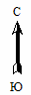 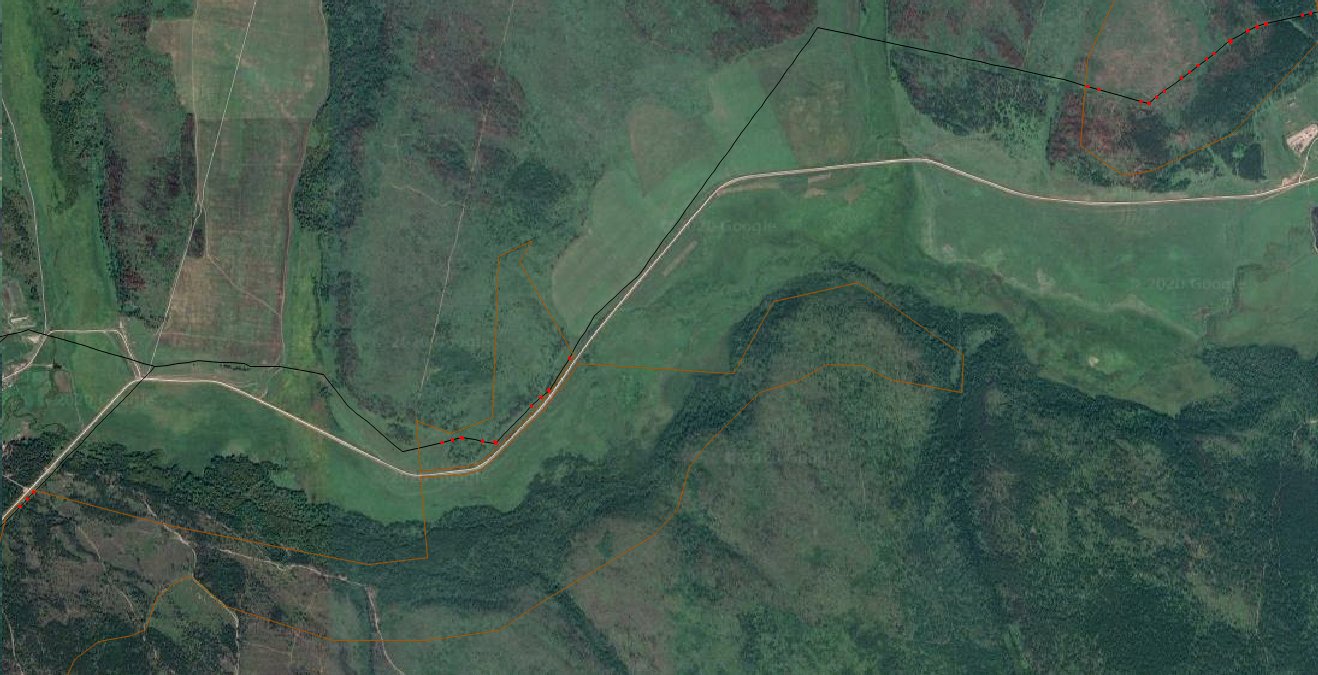 Масштаб 1: 25 000         Условные обозначения:                         -- граница образуемой части  земельного участка (проектные границы публичного сервитута)                           -- линия электропередач «ВЛ-10кВ Горохово-Верхний Кет от ПС 35/10кВ Горохово до опоры 403 с. Верхний Кет»                          -- граница земельного участка, внесенного в ЕГРН, в отношении которого испрашивается  сервитут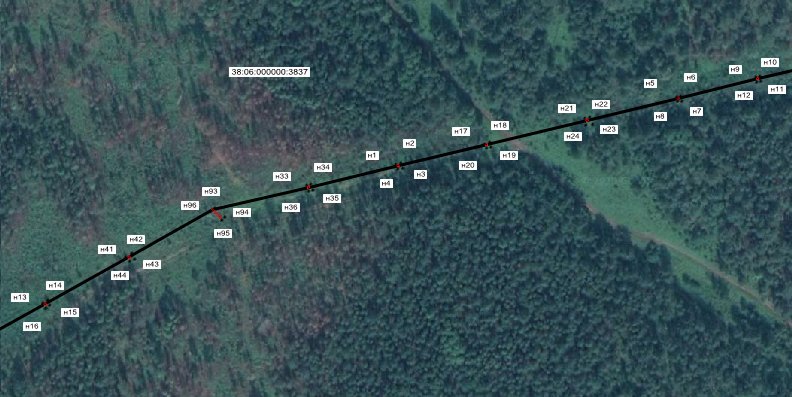 Масштаб 1: 3 000            Условные обозначения:                         -- граница образуемой части  земельного участка (проектные границы публичного сервитута)                           -- линия электропередач «ВЛ-10кВ Горохово-Верхний Кет от ПС 35/10кВ Горохово до опоры 403 с. Верхний Кет»                          -- граница земельного участка, внесенного в ЕГРН, в отношении которого испрашивается  сервитут         38:06:000000:3837 – кадастровый номер земельного участка              н1   --  обозначение характерных точек публичного сервитута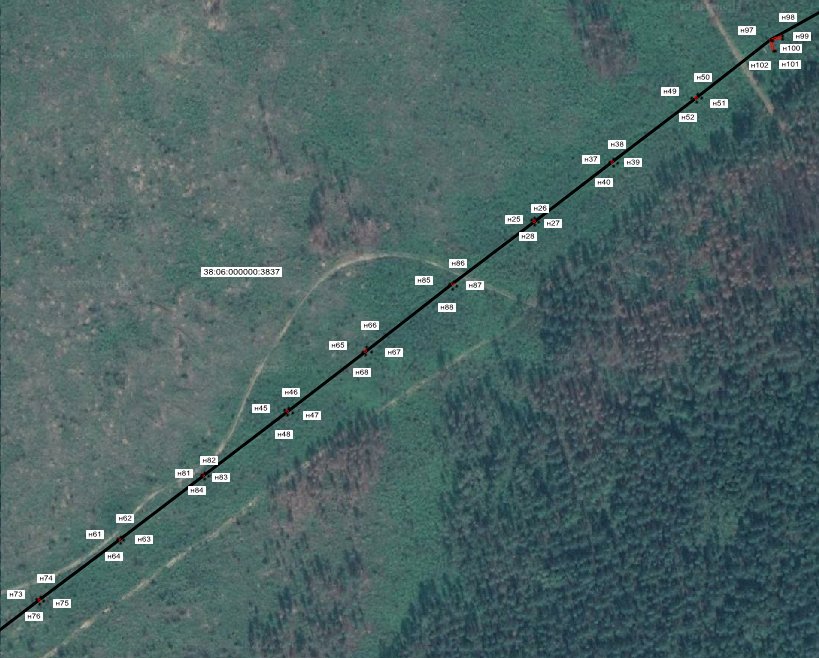 Масштаб 1: 3 000          Условные обозначения:                         -- граница образуемой части  земельного участка (проектные границы публичного сервитута)                           -- линия электропередач «ВЛ-10кВ Горохово-Верхний Кет от ПС 35/10кВ Горохово до опоры 403 с. Верхний Кет»                          -- граница земельного участка, внесенного в ЕГРН, в отношении которого испрашивается  сервитут         38:06:000000:3837 – кадастровый номер земельного участка              н1   --  обозначение характерных точек публичного сервитута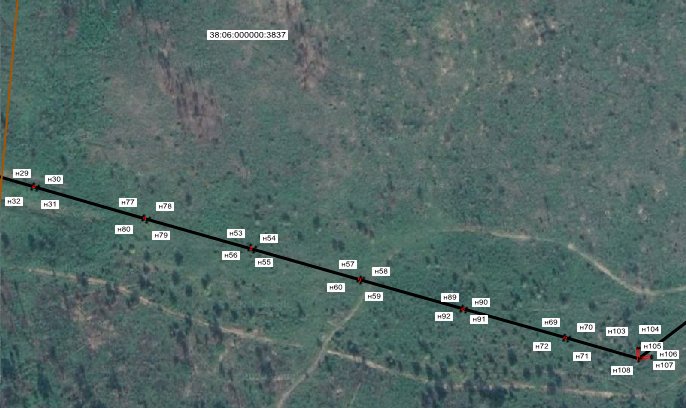 Масштаб 1: 2 000           Условные обозначения:                         -- граница образуемой части  земельного участка (проектные границы публичного сервитута)                           -- линия электропередач «ВЛ-10кВ Горохово-Верхний Кет от ПС 35/10кВ Горохово до опоры 403 с. Верхний Кет»                          -- граница земельного участка, внесенного в ЕГРН, в отношении которого испрашивается  сервитут         38:06:000000:3837 – кадастровый номер земельного участка              н1   --  обозначение характерных точек публичного сервитут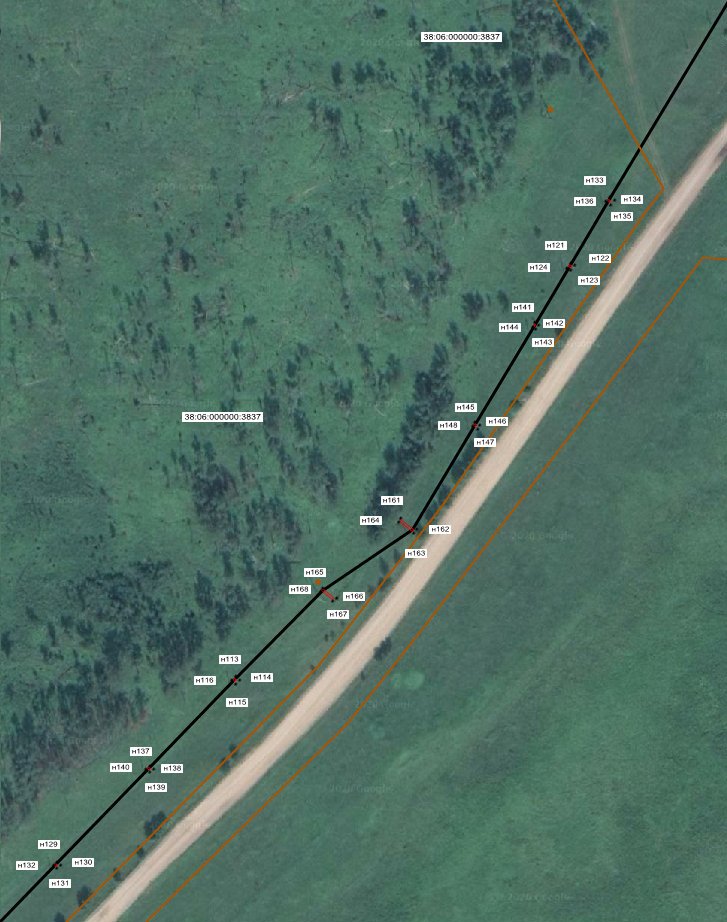 Масштаб 1: 3 000 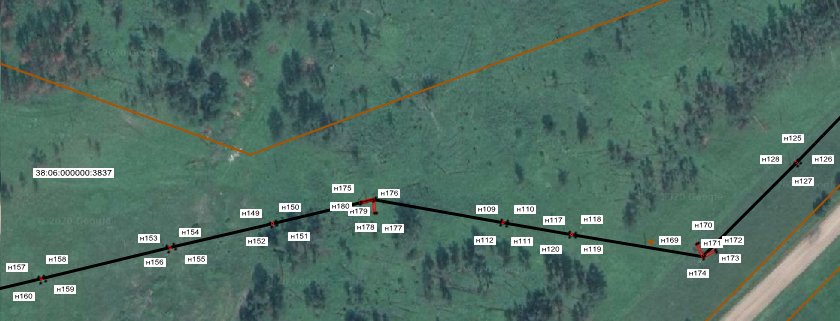 Масштаб 1: 3 000 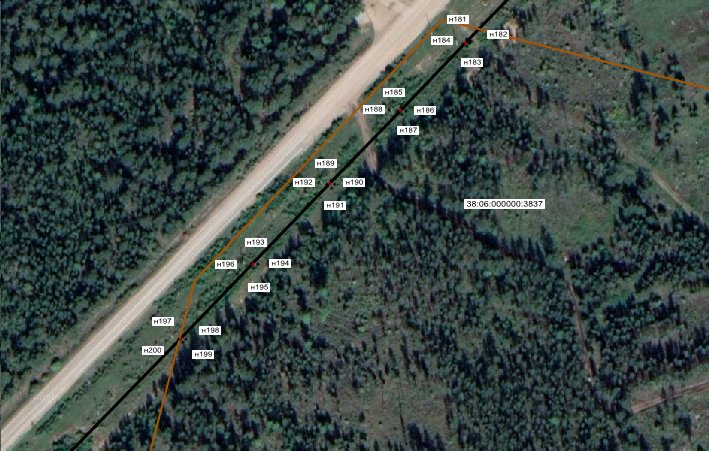 Масштаб 1: 3 000           Условные обозначения:                         -- граница образуемой части  земельного участка (проектные границы публичного сервитута)                           -- линия электропередач «ВЛ-10кВ Горохово-Верхний Кет от ПС 35/10кВ Горохово до опоры 403 с. Верхний Кет»                          -- граница земельного участка, внесенного в ЕГРН, в отношении которого испрашивается  сервитут         38:06:000000:3837 – кадастровый номер земельного участка              н1   --  обозначение характерных точек публичного сервитута